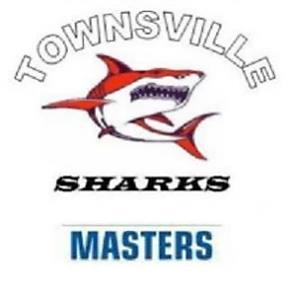 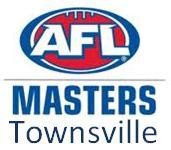 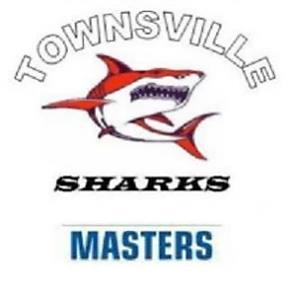 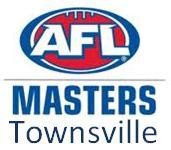 LIFE MEMBERSHIP NOMINATION FORM – Year: 2022The Committee or any current financial member may nominate a person, who has rendered distinguished or special service over a minimum of 5 years to AFL Masters Townsville Inc for life membership. It should be noted that the time not be the qualification point and that the service rendered be the focus of consideration. The nomination must be submitted to the secretary at least 7 days before the date set for the Annual General Meeting (AGM). I hereby nominate: (Given Name)		(Surname) of (private address) Contact Phone Number: for the position/s of Life Member of AFL Masters Townsville Inc to be voted at the AGM.Proposer's name: Dated: Signature of Proposer: Contact Phone Number: Seconded by: Dated: Signature of Seconder: Contact Phone Number: ACCEPTANCE: I hereby accept nomination for the above position(s) I AGREE TO ABIDE BY THE FOLLOWING CONDITIONS: As Life Member, I will agree to follow the regulations of the Model Rules governing the operation of AFL Masters Townsville Inc. I agree to be supportive of the policies and operational guidelines of AFL Masters Townsville Inc and associated guidelines. I understand that I am required to respect the confidentiality of information made available to the Club and its members during business and shall not divulge such information to third parties without express approval of the Club. Signature of Nominee:Dated: The nomination is to be signed by the proposer and seconder and lodged with the Club Secretary 7 days prior to the starting time of the AGM. If the number of nominations exceeds the number of allocations, ballot sheets shall be prepared and distributed at the AGM. 